Pengaruh Debt to Equity Ratio  , Return On Asset, Return On Equity , Current Ratio , Institutional Ownership , Sales Growth  dan Net Profit Margin  terhadap Dividend Payout Ratio  (Studi Empiris Pada Sektor Aneka Industri Yang Terdaftar di BEI Tahun 2016-2018)1Yovi Prilia 2Mohamad Zulman Hakim1Universitas Muhammadiyah Tangerang2Universitas Muhammadiyah Tangerang 1yoviprilia@yahoo.com 2Zulman.hakim@umt.ac.idAbstrakTujuan dari penelitian ini untuk membuktikan secara empiris pengaruh Debt to Equity Ratio (DER), Return On Asset (ROA), Return On Equity (ROE), Current Ratio (CR),  Institutional Ownership (INST), Sales Growth (SG) dan Net Profit Margin (NPM) terhadap Dividend Payout Ratio (DPR) pada industri manufaktur sektor Aneka Industri yang terdaftar di Bursa Efek Indonesia periode 2016-2018 Populasi dalam penelitian ini menggunakan Perusahaan Aneka Industri. Teknik purposive sampling digunakan di dalam penelitian ini oleh penulis sebagai teknik pengambilan sampel. Dengan di tentukannya kriteria untuk memperoleh sampel maka diperoleh jumlah sampel  yaitu 10 perusahaan. Jenis data sekuder penulis pilih untuk penelitian ini  dengan menggunakan metode analisis regresi data panel (E-Views 9.0). Hasil penelitian ini menunjukkan bahwa Debt to Equity Ratio (DER) , Current Ratio (CR) , Net Profit Margin (NPM) berpengaruh negatif terhadap Dividend Payout Ratio  (DPR). Return On Asset (ROA), Return on Equity (ROE), Institutional Ownership (INST)  dan Sales Growth (SG) tidak berpengaruh terhadap Dividend Payout Ratio (DPR). Kata Kunci: Debt to Equity Ratio, Return On Asset , Return On Equity PENDAHULUAN Kebijakan dividend adalah keputusan apakah laba yang diperoleh perusahaan akan dibagikan kepada pemegang saham sebagai dividend atau akan ditahan dalam bentuk laba ditahan guna pembiayaan investasi di masa datang. Apabila perusahaan memilih untuk membagikan laba sebagai dividen, maka akan mengurangi laba yang ditahan dan selanjutnya mengurangi keuangan internal. Rapat Umum Pemegang Saham Tahunan PT Gajah Tunggal Tbk  memutuskan tidak akan membagikan dividen kepada pemegang saham karena dialaminya rugi kurs akibat depresiasi rupiah atas dolar Amerika Serikat (AS) tahun lalu. Perusahaan sebetulnya mencatatkan laba komprehensif senilai Rp 186,36 miliar pada tahun 2018, dari rugi yang dibukukan tahun 2017 senilai Rp 141,28 miliar.Debt to equity ratio adalah rasio keuangan yang dipakai untuk menilai utang dengan ekuitas perusahaan. Rasio ini digunakan untuk mengetahui total dana yang disediakan oleh peminjam (kreditur) dengan pemilik perusahaan. Menurut Kasnita Bawamenewi dan Afriyeni (2019), Debt to Equity Ratio berpengaruh negative terhadap Dividend Payout Ratio. Sedangkan menurut Fillya Afriani, Ervita Safitri, SE, M.Si, Rini Aprilia, M.Sc (2015) Debt to Equity Ratio tidak berpengaruh terhadap Dividend Payout Ratio.Return On Assets merupakan rasio yang menunjukan hasil (return) atas jumlah aktiva yang digunakan dalam perusahaan. Menurut penelitian yang di lakukan Kasnita Bawamenewi dan Afriyeni (2019), Return On Asset berpengaruh negative terhadap Dividend Payout Ratio. Sedangkan menurut Komang Ayu Novita Sari, Luh Komang Sudjarni (2015) Return On Asset Tidak Berpengaruh terhadap Dividend Payout Ratio. Return On Equity atau rentabilitas modal sendiri merupakan rasio untuk mengukur laba bersih sesudah pajak dengan modal sendiri. Menurut Jelmio Da Costa , Sarmento Made Dana Return On Equity berpengaruh positive terhadap Dividend Payout Ratio. Sedangkan menurut Rahmawati Dwika Pratiwi, Ely Siswanto dan Lulu Nurul Istanti Return On Equity tidak berpengaruh terhadap Dividend Payout Ratio.Current Ratio merupakan salah satu rasio keuangan yang digunakan untuk mengukur kemampuan perusahaan untuk memenuhi kewajiban jangka pendeknya. Menurut Kasnita Bawamenewi dan Afriyeni (2019), Current Ratio berpengaruh positive terhadap Dividend Payout Ratio. Sedangkan menurut Mafizatun Nurhayati (2013), Current Ratio berpengaruh negative terhadap Dividend Payout Ratio. Institutional Ownership merupakan prosentase saham yang dimiliki oleh pihak luar atau disebut Institusional Ownership. Menurut Diki Harianto, Dewi Agustina (2016), Institutional Ownership berpengaruh Positive terhadap Dividend Payout Ratio. Sedangkan menurut Ni komang Ayu Purnama Sari, I Gusti  A Nyoman Budiasih (2016) Institutional Ownership tidak berpengaruh terhadap Dividend Payout Ratio.Sales Growth menunjukkan kemampuan perusahaan untuk dapat bertahan dalam kondisi persaingan. Pertumbuhan penjualan yang lebih tinggi dibandingkan dengan kenaikan biaya akan mengakibatkan kenaikan laba perusahaan. Menurut Akmal, Zainudin dan Rahmah Yulianti (2016) Sales Growth berpengaruh negatif terhadap Devidend Payout Ratio. Sedangkan Menurut Ni Kadek Desi Darmayanti dan I Ketut Mustanda (2016) Sales Growth tidak berpengaruh terhadap Dividend Payout Ratio. Net profit margin merupakan rasio profitabilitas yang menghitung sejauh mana kemampuan perusahaan menghasilkan laba bersih pada tingkat penjualan tertentu. Menurut Ika Dyah Nur’Ihza dan Lilis Ardini (2020) Net Profit Margin berpengaruh negatif terhadap Dividend Payout Ratio. Sedangkan Menurut Amalia Apriliani Dan Kartina Natalylova (2017) Net Profit Margin tidak berpengaruh terhadap Dividend Payout Ratio. Kajian TeoritisGrand TheorySignaling theory merupakan suatu teori yang menyatakan bahwa investor menganggap perubahan dividen sebagai pertanda bagi perkiraan manajemen atas laba (Hartanto dkk, 2018). Penjelasan di atas sesuai dengan penelitian Miller dan Modigliani (1961) dalam Hartanto dkk (2018) yang menyatakan bahwa suatu kenaikan dividen yang lebih besar daripada yang diperkirakan merupakan sinyal bagi para investor bahwa manajemen perusahaan memperkirakan peningkatan laba dimasa mendatang sedangkan penurunan dividen merupakan perkiraan laba yang rendah. Dividend Payout RatioDividend Payout Ratio adalah suatu hal yang tidak bisa dipisahkan dengan keputusan pendanaan perusahaan (Syamsuddin, 2000:83). Kebijakan dividen (Dividen Payout) juga merupakan keputusan apakah laba yang diperoleh perusahaan pada akhir periode akan dibagikan kepada para pemegang saham ataukah akan ditahan untuk menambah modal guna pembiayaan investasi di masa yang akan datang.METODE PENELITIAN Populasi dan SampelPopulasi dalam penelitian ini adalah Perusahaan sektor Aneka Industri yang terdaftar di BEI tahun 2016-2018 menggunakan metode purposive sampling, dengan jumlah populasi 50 perusahaan. Dengan kriteria sebagai berikut :Perusahaan Aneka Industri yang terdaftar di BEI selama periode 2016-2018Perusahaan yang menerbitkan laporan keuangan selama periode 2016-2018Perusahaan yang membagikan dividen selama periode 2016-2018Perusahaan yang menyajikan laporan keuangan dengan mata uang RupiahPerusahaan yang tidak mengalami kerugian selama periode 2016-2018Bersadarkan kriteria diatas, maka perusahaan yang memenuhi syarat dalam penelitian ini sebanyak 10 perusahaan, selama 3 tahun.  Variabel PenelitianDividend Payout Ratio (Y)Kebijakan dividen diukur dengan dividend payout ratio (DPR) yang merupakan laba yang dibagi sebagai dividen. Pengukuran dividend payout ratio yang digunakan yaitu (Paramavisan dan Subramanyam, 2009:109) sebagai berikut: Sumber : Ni Kadek Desi Darmayanti, I Ketut Mustanda (2016)Debt to Equity Ratio  (X1)Ratio Leverage merupakan rasio yang menunjukkan hubungan antara jumlah pinjaman jangka panjang dengan jumlah modal sendiri. Variabel ini diukur dengan Debt Equity Ratio (DER), dengan rumus sebagai berikut:Sumber : Kasnita Bawamenewi, Afriyeni (2019)Return on Asset (X2)Return On Assets (ROA) merupakan proksi yang digunakan dalam penelitian ini untuk mewakili profitablitas yang dihitung dengan perbandingan antara laba bersih dengan jumlah aset yang dimiliki masing – masing perusahaan (Wiagustini, 2010:81). Sumber : Ni Kadek Desi Darmayanti, I Ketut Mustanda (2016)Return On Equity (X3)Rasio profitabilitas yang menunjukan kemampuan suatu perusahaan dalam menghasilkan laba selama periode tertentu pada tingkat penjualan, aset dan modal saham tertentu.Sumber : Rizki Andry Bangkit Setyawan (2014)Current Ratio (X4)Likuiditas suatu perusahaan menunjukkan bagaimana kemampuan perusahaan dalam memenuh kewajiban atau hutang jangka pendek yang sudah disesuaikan dengan aset lancar atau aliran kas keluar. Sumber : Kasnita Bawamenewi, Afriyeni (2019)Institutional Ownership (X5)Kepemilikan institusional merupakan kepemilikan saham oleh pihak institusi seperti perusahaan dana pensiun, perusahaan asuransi, bank, dll. Sumber : Ni Kadek Desi Darmayanti, I Ketut Mustanda (2016)Sales Growth (X6)Pertumbuhan penjualan adalah pertumbuhan penjualan yang diperoleh dari penghasilan penjualan.Sumber : Ni Kadek Desi Darmayanti, I Ketut Mustanda (2016)Net Profit MarginNet Profit Margin adalah perbandingan dari laba setelah pajak perusahaan pada tingkat penjualan tertentu. Digunakan untuk memperlihatkan suatu kemampuan perusahaan dalam mengukur efisiensi perusahaan pada kurun periode tertentu.Sumber : Ika Dyah Nur’Ihza, Lilis Ardini (2020)HASIL DAN PEMBAHASAN (Heading 1)Pemilihan Model Regresi Data PanelUji Chow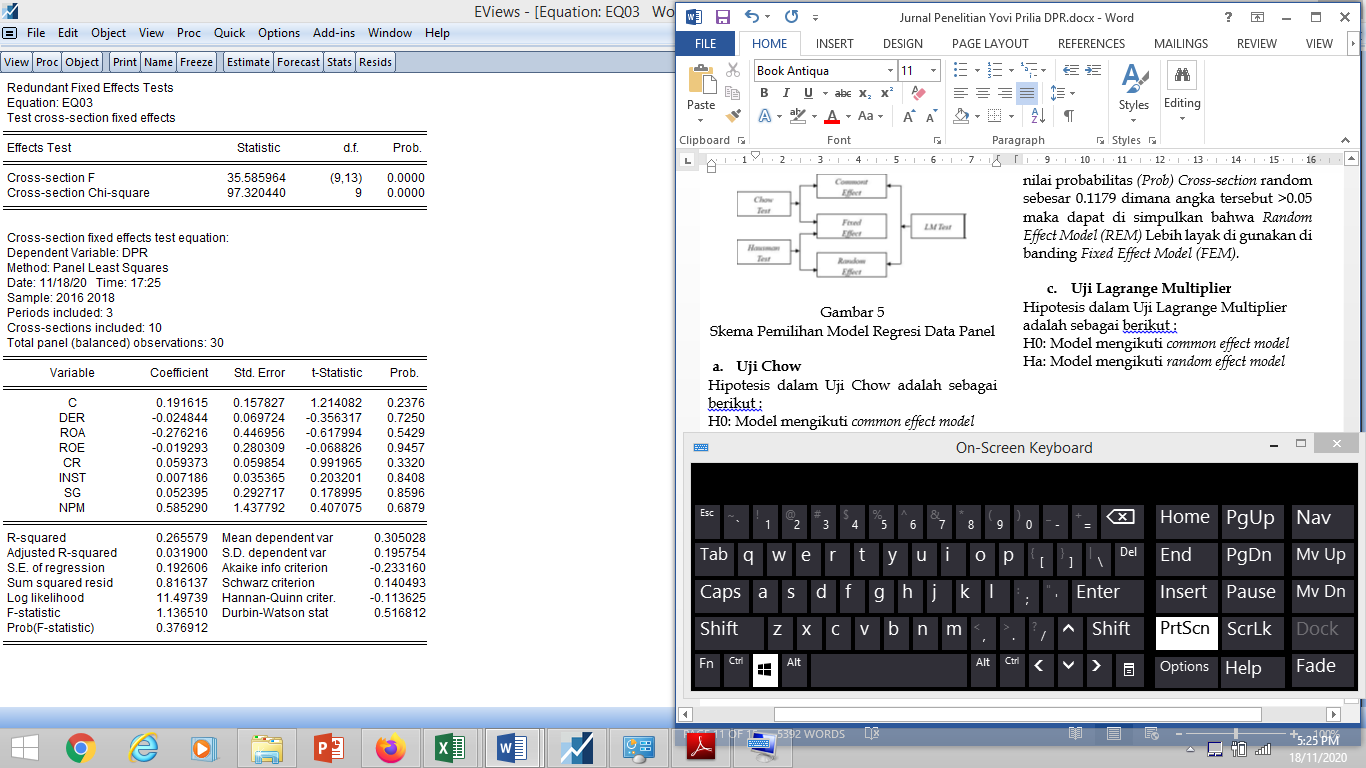 Berdasarkan hasil pengujian pengujian diatas dapat di lihat bahwa nilai Probabilitas (Prob). Cross-section F sebesar 0.0000 dan Cross-section Chi-square sebesar 0.0000 dimana angka tersebut < (0,05)  maka dapat di simpulkan bahwa Fixed Effect Model (FEM) lebih layak d gunakan di bandingkan Common Effect Model (CEM). Uji Hausman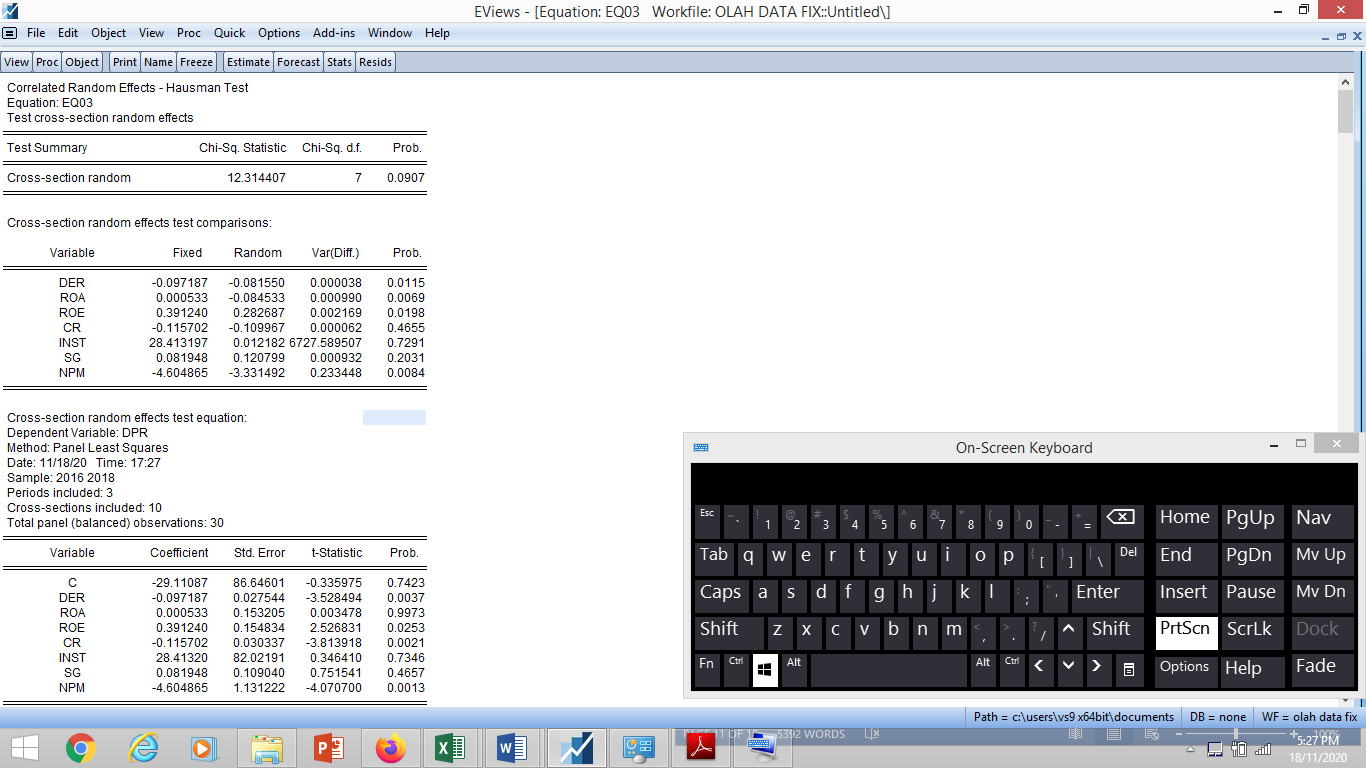 Berdasarkan hasil perhitungan diatas nilai probabilitas (Prob) Cross-section random sebesar 0.0907 dimana angka tersebut >0.05 maka dapat di simpulkan bahwa Random Effect Model (REM) Lebih layak di gunakan di banding Fixed Effect Model (FEM). Uji Lagrange Multiplier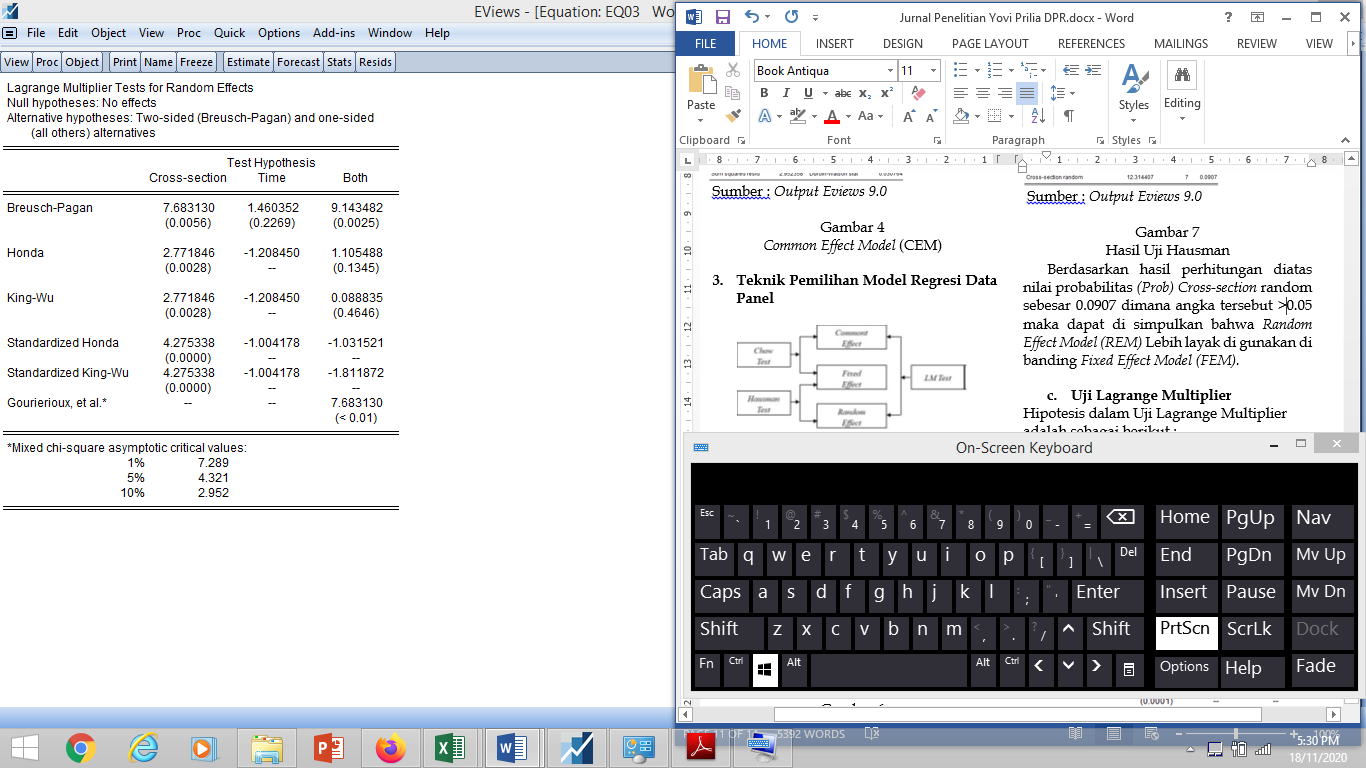 Berdasarkan hasil pengujian di atas dapat di lihat bahwa nilai Cross-section Breuch-pagan sebesar 0.0056 dimana angka tersebut < 0.05 maka dapat d simpulkan bahwa Random Effect Model (REM) lebih layak di gunakan di banding Common Effect Model (CEM). Kesimpulan ModelJika dilihat dari ketiga pengujian yang sudah dilakukan maka dapat disimpulkan bahwa Model Regresi Data Panel yang akan digunakan dalam Uji Hipotesis dan Persamaan Regresi Data Panel adalah model Random Effect Model (REM), maka tidak di perlukan Uji Asumsi Klasik. Uji HipotesisUji Kelayakan Model (Uji F)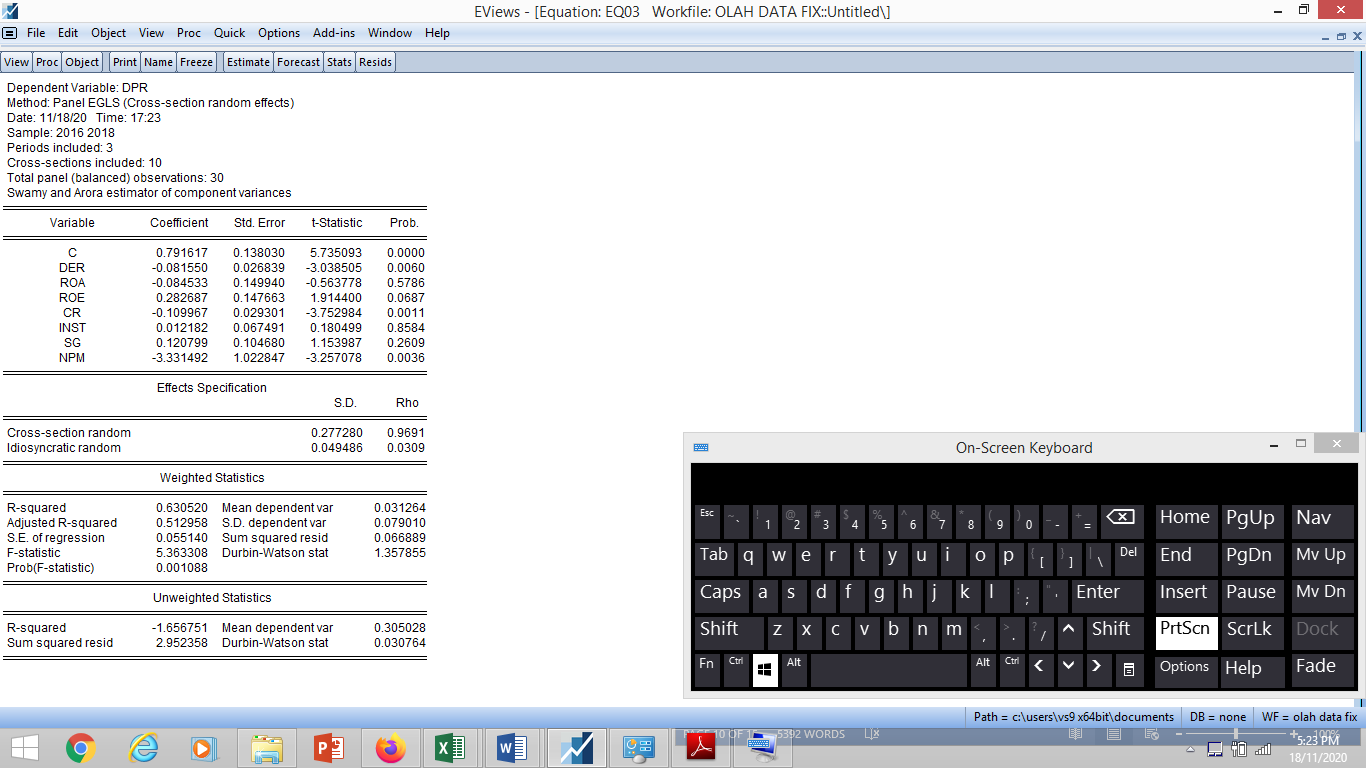 Pada output di atas menunjukkan bahwa nilai F-Statistic sebesar 5.363308 , sementara F tabel tingkat α = 5% , df1 (k-1)=7 dan df2 (n-k)= 22 di dapat nilai F tabel sebesar 2,46. Dengan demikian F-Statistic (5.363308) berarti > F tabel (2,46) dan nilai Prob (F-Statistic) 0.001088 < 0.05 maka dapat di simpulkan Ha di terima, dengan demikian dapat di simpulkan bahwa variabel independen dalam penelitian ini yang terdiri dari variabel ROA, ROE, DER, CR dan INST secara bersama sama berpengaruh terhadap variabel dependen Y. Adjusted R-squared (Koefisien Determinasi)Pada tabel diatas menunjukkan bahwa nilai adjusted R-Square sebesar 0.105953 artinya variasi perubahan naik turunnya DPR di jelaskan oleh DER, ROA, ROE, CR, INST, SG dan NPM sebesar 51,29% . sementara sisanya yaitu sebesar 48,71% di jelaskan oleh variabel variabel lain yang tidak di teliti dalam penelitian ini.Uji T ParsialNilai t-statistic DER sebesar -3.038505  sementara t tabel dengan tingkat α = 5% , df (n-k)= 22 di dapat nilai t tabel sebesar 2.07387 dengan demikian t-statistic DER (-3.038505) < t tabel (2.07387) dan nilai prob 0.0060 <  0.05. Maka dapat di simpulkan bahwa variabel DER dalam penelitian ini memiliki pengaruh negatif terhadap DPR. Maka dapat di simpulkan bahwa H1 dalam penelitian ini di terima. Nilai t-statistic ROA sebesar -0.563778  sementara t tabel dengan tingkat α = 5% , df (n-k)= 22 di dapat nilai t tabel sebesar 2.07387 dengan demikian t-statistic ROA (-0.563778) < t tabel (2.02269) dan nilai prob 0.5786 > 0.05. Maka dapat disimpulkan bahwa variabel ROA dalam penelitian ini tidak memiliki pengaruh terhadap DPR. Maka dapat di simpulkan bahwaH2 dalam penelitian ini di tolak.Nilai t-statistic ROE sebesar 1.914400  sementara t tabel dengan tingkat α = 5% , df (n-k)= 22 di dapat nilai t tabel sebesar 2.07387 dengan demikian t-statistic ROE (1.914400) < t tabel (2.07387). dan nilai prob 0.0687 > 0.05. Maka dapat disimpulkan bahwa variabel ROE dalam penelitian ini tidak memiliki pengaruh terhadap DPR. Maka dapat di simpulkan bahwaH3 dalam penelitian ini di tolak .Nilai t-statistic CR sebesar -3.752984  sementara t tabel dengan tingkat α = 5% , df (n-k)= 22 di dapat nilai t tabel sebesar 2.07387 dengan demikian t-statistic CR (-3.752984) < t tabel (2.07387) dan nilai prob 0.0011 < 0.05. Maka dapat disimpulkan bahwa variabel CR dalam penelitian ini memiliki pengaruh negatif terhadap DPR. Maka dapat di simpulkan bahwaH4 dalam penelitian ini di terima.Nilai t-statistic INST sebesar 0.180499  sementara t tabel dengan tingkat α = 5% , df (n-k)= 22 di dapat nilai t tabel sebesar 2.07387 dengan demikian t-statistic INST (0.180499) < t tabel (2.07387). dan nilai prob 0.8584 > 0.05. Maka dapat disimpulkan bahwa variabel INST dalam penelitian ini tidak memiliki pengaruh terhadap DPR. Maka dapat di simpulkan bahwaH5 dalam penelitian ini di tolak.Nilai t-statistic SG sebesar 1.153987  sementara t tabel dengan tingkat α = 5% , df (n-k)= 22 di dapat nilai t tabel sebesar 2.07387 dengan demikian t-statistic SG (1.153987) > t tabel (2.07387). dan nilai prob 0.2609 > 0.05. Maka dapat disimpulkan bahwa variabel SG dalam penelitian ini tidak memiliki pengaruh terhadap DPR. Maka dapat di simpulkan bahwaH6 dalam penelitian ini di tolak.Nilai t-statistic NPM sebesar -3.257078  sementara t tabel dengan tingkat α = 5% , df (n-k)= 22 di dapat nilai t tabel sebesar 2.07387 dengan demikian t-statistic NPM (-3.257078) < t tabel (2.07387) dan nilai prob 0.0036 <  0.05. Maka dapat di simpulkan bahwa variabel DER dalam penelitian ini memiliki pengaruh negatif terhadap DPR. Maka dapat di simpulkan bahwa H7 dalam penelitian ini di terima. SIMPULAN DAN SARANSimpulanBerdasarkan hasil pengujian yang telah kami lakukan, dapat disimpulkan beberapa hal sebagai berikut :DER  berpengaruh negatif terhadap Dividend Payout Ratio .ROA  berpengaruh tidak berpengaruh terhadap Dividend Payout Ratio. ROE  tidak berpengaruh terhadap Dividend Payout Ratio.CR  berpengaruh negatif  berpengaruh terhadap Dividend Payout Ratio.INST  tidak berpengaruh terhadap Dividen Payout Ratio. SG tidak berpengaruh terhadap Dividend Payout Ratio.NPM berpengaruh negatif terhadap Dividend Payout Ratio.SaranBagi peneliti selanjutnya agar dapat memberikan tambahan variabel lain yang berpotensi mempengaruhi kebijakan dividen serta memperluas objek penelitian agar mendapat hasil yang lebih maksimal, masih ada kemungkinan variabel yang mempengaruhi kebijakan dividen itu sendiri untuk dapat diteliti seperti halnya kebijakan hutang, pertumbuhan perusahaan maupun ukuran dari perusahaan . Pada penelitian ini masih mencakup sumber data dari perusahaan Aneka Industri , diharapkan untuk selanjutnya dapat menggunakan objek penelitian yang lebih luas agar dapat menghasilkan hasil yang lebih memuaskanDAFTAR PUSTAKA (Heading 1)Online journal:Bawamenewi, Kasnita Dan Afriyeni. (2019) . Pengaruh Profitabilitas, Leverage, Dan Likuiditas Terhadap Kebijakan Dividen Pada Perusahaan Manufaktur Yang Terdaftar Di Bursa Efek Indonesia. Sekolah Tinggi Ilmu Ekonomi  Keuangan Dan Perbankan Padang. Setyawan , Rizki Andry Bangkit. 2015. Analisis Dampak Debt To Equity Ratio, Return On Equity, Return On Investment, Firm Size, Dan Net Profit Margin Terhadap Kebijakan Dividen Kas Pada Sektor Keuangan Yang Tercatat Di Bursaefek Indonesia Periode 2009-2013. Mahasiswa Fakultas Ekonomi Dan Bisnis Universitas Dian Nuswantoro Semarang (2014)Widyastuti, Tri. 2018. Pengaruh Free Cash Flow, Profitabilitas, Dan Struktur Kepemilikan Terhadap Kebijakan Dividen Pada Perusahaan Manufaktur Yang Terdaftar Di Bursa Efek Indonesia. Universitas Islam Indonesia Fakultas Ekonomi Yogyakarta. Sari , Ni Komang Ayu Novita Dan Luh Komang Sudjarni . (2015) . Pengaruh Likuiditas, Leverage, Pertumbuhan Perusahaan, Dan Profitabilitas Terhadap Kebijakan Dividen Pada Perusahaan Manufaktur Di Bei. Pratiwi , Rahmawati Dwika Dan Ely Siswanto Dan Lulu Nurul Istanti. 2016. Pengaruhreturn On Equity,Debt To Equity Ratio Dan Umur Perusahaan Terhadap Kebijakan Dividen (Studi Pada Perusahaan Manufaktur Yang Terdaftar Di Bei Tahun 2014). Fakultas Ekonomi Universitas Negeri Malang. Abbas, D. S., Ismail, T., Taqi, M., & Yazid, H. (2022). THE IMPLEMENTATION OF A MANAGEMENT AUDITON HR RECRUITMENT TO ASSESS THE EFFECTIVENESS OF EMPLOYEE PERFORMANCE. Jurnal Riset Akuntansi Kontemporer, 14(2), 243-251.Abbas, D. S., Ismail, T., Taqi, M., & Yazid, H. (2023). Determinant of company value: evidence manufacturing Company Indonesia. Calitatea, 24(192), 183-189.Ariyana, A., Enawar, E., Ramdhani, I. S., & Sulaeman, A. (2020). The application of discovery learning models in learning to write descriptive texts. Journal of English Education and Teaching, 4(3), 401-412.Astakoni, I. M. P., Sariani, N. L. P., Yulistiyono, A., Sutaguna, I. N. T., & Utami, N. M. S. (2022). Spiritual Leadership, Workplace Spirituality and Organizational Commitment; Individual Spirituality as Moderating Variable. ITALIENISCH, 12(2), 620-631.Goestjahjanti, S. F., Novitasari, D., Hutagalung, D., Asbari, M., & Supono, J. (2020). Impact of talent management, authentic leadership and employee engagement on job satisfaction: Evidence from south east asian industries. Journal of Critical Reviews, 7(19), 67-88.Gunawan, G. G., Wening, N., Supono, J., Rahayu, P., & Purwanto, A. (2021). Successful Managers and Successful Entrepreneurs as Head of Successful Families in Building a Harmonious Family. PSYCHOLOGY AND EDUCATION, 57(9), 4904-4913.Hidayat, I., Ismail, T., Taqi, M., & Yulianto, A. S. (2022). Investigating In Disclosure Of Carbon Emissions: Influencing The Elements Using Panel Data. Jurnal Reviu Akuntansi dan Keuangan, 12(3), 721-732.Immawati, S. A., & Rauf, A. (2020, March). Building satisfaction and loyalty of student users ojek online through the use of it and quality of service in tangerang city. In Journal of Physics: Conference Series (Vol. 1477, No. 7, p. 072004). IOP Publishing.Joko Supono, Ngadino Surip, Ahmad Hidayat Sutawidjaya, Lenny Christina Nawangsari. (2020). Model of Commitment for Sustainability Indonesian SME’s Performance: A Literature Review. International Journal of Advanced Science and Technology, 29(05), 8772-8784. Retrieved from http://sersc.org/journals/index.php/IJAST/article/view/18715Muharam, H., Chaniago, H., Endraria, E., & Harun, A. B. (2021). E-service quality, customer trust and satisfaction: market place consumer loyalty analysis. Jurnal Minds: Manajemen Ide dan Inspirasi, 8(2), 237-254.Ong, F., Purwanto, A., Supono, J., Hasna, S., Novitasari, D., & Asbari, M. (2020). Does Quality Management System ISO 9001: 2015 Influence Company Performance? Anwers from Indonesian Tourism Industries. Test Engineering & Management, 83, 24808-24817.Purwanto, A. (2020). Develop risk and assessment procedure for anticipating COVID-19 in food industries. Journal of Critical Reviews.Purwanto, A. (2020). Develop risk and assessment procedure for anticipating COVID-19 in food industries. Journal of Critical Reviews.Purwanto, A. (2020). Effect of compensation and organization commitment on tournover intention with work satisfaction as intervening variable in indonesian industries. Sys Rev Pharm, 11(9), 287-298.Purwanto, A. (2020). The Relationship of Transformational Leadership, Organizational Justice and Organizational Commitment: a Mediation Effect of Job Satisfaction. Journal of Critical Reviews.Riyadi, S. (2021). Effect of E-Marketing and E-CRM on E-Loyalty: An Empirical Study on Indonesian Manufactures. Turkish Journal of Physiotherapy and Rehabilitation, 32(3), 5290-5297.Setyaningrum, R. P., Kholid, M. N., & Susilo, P. (2023). Sustainable SMEs Performance and Green Competitive Advantage: The Role of Green Creativity, Business Independence and Green IT Empowerment. Sustainability, 15(15), 12096.Subargus, A., Wening, N., Supono, J., & Purwanto, A. (2021). Coping Mechanism of Employee with Anxiety Levels in the COVID-19 Pandemic in Yogyakarta. Turkish Journal of Physiotherapy and Rehabilitation.Suharti, E., & Ardiansyah, T. E. (2020). Fintech Implementation On The Financial Performance Of Rural Credit Banks. Jurnal Akuntansi, 24(2), 234-249.Sukirwan, S., Muhtadi, D., Saleh, H., & Warsito, W. (2020). PROFILE OF STUDENTS'JUSTIFICATIONS OF MATHEMATICAL ARGUMENTATION. Infinity Journal, 9(2), 197-212.Surip, N., Sutawijaya, A. H., Nawangsari, L. C., & Supono, J. (2021). Effect of Organizational Commitmenton the Sustainability Firm Performance of Indonesian SMEs. PSYCHOLOGY AND EDUCATION, 58(2), 6978-6991.Wamiliana, W., Usman, M., Warsito, W., Warsono, W., & Daoud, J. I. (2020). USING MODIFICATION OF PRIM’S ALGORITHM AND GNU OCTAVE AND TO SOLVE THE MULTIPERIODS INSTALLATION PROBLEM. IIUM Engineering Journal, 21(1), 100-112.Wulandari, I., & Rauf, A. (2022). Analysis of Social Media Marketing and Product Review on the Marketplace Shopee on Purchase Decisions. Review of Integrative Business and Economics Research, 11, 274-284.Zatira, D., & Suharti, E. (2022). Determinant Of Corporate Social Responsibility And Its Implication Of Financial Performance. Jurnal Akuntansi, 26(2), 342-357.Immawati, S. A., & Rauf, A. (2020, March). Building satisfaction and loyalty of student users ojek online through the use of it and quality of service in tangerang city. In Journal of Physics: Conference Series (Vol. 1477, No. 7, p. 072004). IOP Publishing.Abbas, D., Ismail, T., Taqi, M., & Yazid, H. (2021). Determinants of enterprise risk management disclosures: Evidence from insurance industry. Accounting, 7(6), 1331-1338.Abbas, D. S., Ismail, T., Taqi, M., & Yazid, H. (2021). The influence of independent commissioners, audit committee and company size on the integrity of financial statements. Studies of Applied Economics, 39(10).Abbas, Dirvi Surya; Ismail, Tubagus; Taqi, Muhamad; and Yazid, Helmi, "SYSTEMATIC MAPPING IN THE TOPIC OF KNOWLEDGE MANAGEMENT: BASED ON BIBLIOMETRIC ANALYSIS 2015 - 2021" (2021). Library Philosophy and Practice (e-journal). 6242.Muhtadi, D., & Saleh, H. (2020, August). The Role of Progressive Mathematics in Geometry Learning. In Journal of Physics: Conference Series (Vol. 1613, No. 1, p. 012042). IOP Publishing.Ahmad, D. N., & Kadir, A. (2020, March). Law and Technology (Study on The Use of Online Application Based on Electronic Information and Transaction Law). In Journal of Physics: Conference Series (Vol. 1477, No. 7, p. 072015). IOP Publishing.Muhtadi, D., & Saleh, H. (2020, August). The Role of Progressive Mathematics in Geometry Learning. In Journal of Physics: Conference Series (Vol. 1613, No. 1, p. 012042). IOP Publishing.Surur, M., & Roziqin, M. K. (2021). Islamic Education Learning Process in Evaluation Curriculum: The Minister of Religion Decree No. 183 and 184 of 2019. SCHOOLAR: Social and Literature Study in Education, 1(1), 45-49.Muttaqijn, M. I., & Nabawi, M. (2020, March). Determinant Performance On Employees of Technical Implementation Unit of Water Resources Region V In Tangerang District. In Journal of Physics: Conference Series (Vol. 1477, No. 7, p. 072018). IOP Publishing.Sulaeman.A. Goziyah, Ira.AP.Noermanzah. Social Value in the Novel Hatta: Aku Datang Karena Sejarah by Sergius Sutanto as Teaching Material in Teaching Literature in School. International Jurnal of Scientific & Technology Research.Vol.9 issue 3.March 2020. https://www.ijstr.org Suherman, A., & Sulaeman, A. (2020). Bilingualism in Gadis Pantai Novel by Pramoedya Ananta Toer. Journal of English Education and Teaching, 4(2), 264- 277 Sulaeman, A., & Hun, K. Y. (2023). Value Social and Moral Message Novel Bumi Manusia by Pramoedya Ananta Toer. Sch Int J Linguist Lit, 6(3), 182-190.Aks, S. M. Y., Karmila, M., Givan, B., Hendratna, G., Setiawan, H. S., Putra, A. S., ... & Herawaty, M. T. (2022, August). A Review of Blockchain for Security Data Privacy with Metaverse. In 2022 International Conference on ICT for Smart Society (ICISS) (pp. 1-5). IEEE.Rusdi, J. F., Salam, S., Abu, N. A., Sunaryo, B., Naseer, M., Setiawan, A., ... & Rahmawati, S. (2021, April). A Tourist Tracking Model by Tourist Bureau. In Journal of Physics: Conference Series (Vol. 1807, No. 1, p. 012010). IOP Publishing.Rusdi, J. F., Salam, S., Abu, N. A., Sunaryo, B., Agustina, N., Gusdevi, H., ... & Fannya, P. (2021, April). Reporting of Hospital Facility on Smartphone. In Journal of Physics: Conference Series (Vol. 1807, No. 1, p. 012013). IOP Publishing.Daniarti, Y., Taufiq, R., & Sunaryo, B. (2020, March). The implementation of teaching reading through genre based approach for university students. In Journal of Physics: Conference Series (Vol. 1477, No. 4, p. 042064). IOP Publishing.Taufiq, R., & Hardono, J. (2020, March). Decision support of system performance appraisal of education services using servqual and analytical hierarchy process method. In Journal of Physics: Conference Series (Vol. 1477, No. 3, p. 032022). IOP Publishing.Permana, A. A., Taufiq, R., & Ramadhina, S. (2020, October). Prototype design of mobile application ‘hydrolite’for hydroponics marketplace. In 2020 7th International Conference on Electrical Engineering, Computer Sciences and Informatics (EECSI) (pp. 45-48). IEEE.Adinda, A., Purnomo, H., Amir, A., Nasution, M., & Siregar, N. C. (2023). Characteristics of Prospective Mathematics Teachers' Problem Solving in Metacognitive Awareness: Absolute Value Problems of Calculus Courses. Journal of Higher Education Theory & Practice, 23(11).Rosli, R., Abdullah, M., Siregar, N. C., Bahari, S. A., Hamid, N. S. A., Abdullah, S., ... & Bais, B. (2021, November). Raising Students' Awareness and Achievement in Space Science with Solar Flare Monitoring Project-Based Approach. In 2021 7th International Conference on Space Science and Communication (IconSpace) (pp. 290-293). IEEE.Siregar, N. C., & Rosli, R. (2021, March). The effect of STEM interest base on family background for secondary student. In Journal of Physics: Conference Series (Vol. 1806, No. 1, p. 012217). IOP Publishing.Shulhany, A., Rukmayadi, Y., Maharani, A., Agusutrisno, A., Ahendyarti, C., Ikhsan, F., ... & Ramadhan, R. N. (2022, December). On the modular irregularity strength of some graph classes. In AIP Conference Proceedings (Vol. 2468, No. 1). AIP Publishing.Jauhari, A. L. R., Ariany, R. L., Fardillah, F., & Ayu, A. (2021, February). Profile of students’ statistical reasoning capabilities in introductory social statistics courses. In Journal of Physics: Conference Series (Vol. 1764, No. 1, p. 012118). IOP Publishing.Rosarina, D., Fardillah, F., & Wibowo, Y. G. (2021, February). Mathematical Design Study of Drainage And Dewatering Strategies: Integrated System For Water Management in Open-Pit Mining. In Journal of Physics: Conference Series (Vol. 1764, No. 1, p. 012121). IOP Publishing.Ariany, R. L., Widiastuti, T. T., Jauhari, A. L. R., & Fardillah, F. (2021, February). Classification of Student’s Mathematical Reflective Thinking in Calculus Class. In Journal of Physics: Conference Series (Vol. 1764, No. 1, p. 012117). IOP Publishing.Fardillah, F., Ruhimat, A., & Priatna, N. (2020, March). Self-regulated Learning Student Through Teaching Materials Statistik Based on Minitab Software. In Journal of Physics: Conference Series (Vol. 1477, No. 4, p. 042065). IOP Publishing.Fardillah, F., Sutaagra, O., Supriani, Y., Farlina, E., & Priatna, N. (2019, July). Developing statistical reasoning ability of industrial engineering students through experiential learning. In Journal of Physics: Conference Series (Vol. 1179, No. 1, p. 012068). IOP Publishing.Kolopaking, L. M., Wahyono, E., Irmayani, N. R., Habibullah, H., & Erwinsyah, R. G. (2022). Re-Adaptation of COVID-19 Impact for Sustainable Improvement of Indonesian Villages' Social Resilience in the Digital Era. International Journal of Sustainable Development & Planning, 17(7).Mikrad, M., Budi, A., & Febrianto, H. G. (2023). Comparative Analysis of The Performance of The Composite Stock Price Index (IHSG) With the Indonesian Sharia Stock Index (ISSI) During The Covid-19 Pandemic. International Journal of Management Science and Information Technology, 3(1), 93-100.Erdawati, L., Komalasari, K., & Febrianto, H. G. (2023, February). Kinerja keuangan perbankan syariah dengan internet banking dan fee based income sebagai prediktor. In FORUM EKONOMI (Vol. 25, No. 1, pp. 97-105).Anriyani, S., Pambudi, J. E., & Febrianto, H. G. (2023). Analysis of Organizational Citizenship Behavior with Quality Of Work Life and Compensation as Stimulus Variables. SCIENTIA: Social Sciences & Humanities, 2(1), 250-257.Hamdani, H., Febrianto, H. G., & Lestari, P. (2022). CSR disclosure dengan ukuran perusahaan, profitabilitas dan leverage sebagai variabel eksogen. JURNAL MANAJEMEN, 14(4), 824-835.Fitriana, A. I., Febrianto, H. G., & Sunaryo, D. (2022). Determinan Manajemen Pajak Pada Perusahaan Aneka Industri. Journal of Business and Economics Research (JBE), 3(3), 350-358.Pambudi, J. E., Febrianto, H. G., & Zatira, D. (2022). Faktor Fundamental Keuangan Terhadap Harga Saham di Perusahaan Makanan dan Minuman yang Terdaftar di BEI 2015-2019. JMB: Jurnal Manajemen dan Bisnis, 11(2).Fitriana, A. I., Febrianto, H. G., & Diana, M. (2022). ANALISIS LIKUIDITAS DAN SOLVABILITAS TERHADAP EFISIENSI KINERJA KEUANGAN PADA PERUSAHAAN FOOD AND BEVERAGE DI BEI. Prosiding Simposium Nasional Multidisiplin (SinaMu), 3.Utomo, E. N., Febrianto, H. G., & Fitriana, A. I. (2022). Urgensi persistensi laba: antara volatilitas arus kas, volatilitas penjualan dan ukuran perusahaan. AKUNTABEL, 19(4), 786-794.Febrianto, H. G., Fitriana, A. I., & Nabila, A. (2021). Analisis Keputusan Investasi dan Kebijakan Dividen Terhadap Nilai Perusahaan Pada Perusahaan Property, Real Estate and Building Construction yang Terdaftar di Bursa Efek Indonesia (BEI) Periode Tahun 2015–2018. Prosiding Konferensi Nasional Ekonomi Manajemen dan Akuntansi (KNEMA), 1(1).Fitriana, A. I., & Febrianto, H. G. (2021). Cash Ratio dan Debt to Equity Ratio terhadap Kebijakan Deviden. Prosiding Simposium Nasional Multidisiplin (SinaMu), 2.Fitriana, A. I., & Febrianto, H. G. (2019). PENDEKATAN INDEKS ECKEL DALAM PENGARUH ASIMETRI INFORMASI DAN MANAJEMEN LABA TERHADAP KUALITAS LAPORAN KEUANGAN. INDONESIAN JOURNAL OF ACCOUNTING AND GOVERNANCE, 3(1), 56-81.Fitriana, A. I. (2018). Pengaruh Asimetri Informasi Dan Ukuran Perusahaan Terhadap Manajemen Laba. Balance Vocation Accounting Journal, 1(2), 1-11.Febrianto, H. G., & Fazira, R. (2019). PENGARUH KECUKUPAN MODAL TREHADAP MANAJEMEN RISIKO LIKUIDITAS BANK PERKREDITAN RAKYAT (Studi Empiris Pada Bank Prekreditan Rakyat di Kota Tangerang). Dynamic Management Journal, 3(1).